21/03/2024BionexoRESULTADO – TOMADA DE PREÇON° 2024123TP57124HEMUO Instituto de Gestão e Humanização – IGH, entidade de direito privado e sem fins lucrativos,classificado como Organização Social, vem tornar público o resultado da Tomada de Preços,com a finalidade de adquirir bens, insumos e serviços para o HEMU - Hospital Estadual daMulher, com endereço à Rua R-7, S/N, Setor Oeste, Goiânia, CEP: 74.125-090.Bionexo do Brasil LtdaRelatório emitido em 21/03/2024 10:22CompradorIGH - HEMU - Hospital Estadual da Mulher (11.858.570/0002-14)AV. PERIMETRAL, ESQUINA C/ RUA R7, SN - SETOR COIMBRA - GOIÂNIA, GO CEP: 74.530-020Relação de Itens (Confirmação)Pedido de Cotação : 338433273COTAÇÃO Nº 57124 - MANUTENÇÃO PREDIAL - HEMU MAR/2024Frete PróprioObservações: *PAGAMENTO: Somente a prazo e por meio de depósito em conta PJ do fornecedor. *FRETE: Só serãoaceitas propostas com frete CIF e para entrega no endereço: RUA R7 C/ AV PERIMETRAL, SETOR COIMBRA,Goiânia/GO CEP: 74.530-020, dia e horário especificado. *CERTIDÕES: As Certidões Municipal, Estadual de Goiás,Federal, FGTS e Trabalhista devem estar regulares desde a data da emissão da proposta até a data do pagamento.*REGULAMENTO: O processo de compras obedecerá ao Regulamento de Compras do IGH, prevalecendo este emrelação a estes termos em caso de divergência.Tipo de Cotação: Cotação NormalFornecedor : Todos os FornecedoresData de Confirmação : TodasFaturamentoMínimoValidade daPropostaCondições dePagamentoFornecedorPrazo de EntregaFrete ObservaçõesMarlene Custodia De AraujoLagaresGOIÂNIA - GO5 dias apósconfirmação1R$ 500,000025/03/202428 ddlCIFnullEvando Lagares - (62) 3942-5787americacomercialservicos@gmail.comMais informaçõesProgramaçãode EntregaPreçoUnitário FábricaPreçoProdutoCódigoFabricanteEmbalagem Fornecedor Comentário JustificativaRent(%) Quantidade Valor Total UsuárioDaniellyEvelynPereira Da;3r Ferragense DeveckBOTIJAO DEGASREFRIGERANTER22 13,6 KG -REFRIGERANTEBOTIJAO DEGASREFRIGERANTER22 13,6 KGMarleneCustodia DeAraujoComercio nãoresponderam 968,0000 0,0000email deR$R$R$145952-AVULSAAVULSAAVULSAAVULSAnullnullnullnull2 Unidade16 Unidade10 UnidadeCruz1.936,0000Lagares21/03/2024homologação.09:53DaniellyEvelynPereira DaCruzFILTRO DE ARG4MULTIBOLSAS 6093072 X 477 X 56MMFILTRO DE ARG4MULTIBOLSAS472 X 477 X 56MM - AIRLINK;Airlink Filtrosnão atendeas condiçõesdeMarleneCustodia DeAraujoR$R$R$234---293,0000 0,00004.688,00004Lagarespagamento.21/03/202409:53DaniellyEvelynPereira DaCruzFITAALUMINIZADAP/ ARFITAALUMINIZADAP/ AR;3r FerragensnãoMarleneCustodia DeAraujoR$11,8000R$0,0000R$118,000044780respondeuemail deCONDICIONADOCONDICIONADO48 MM X 5 M -EOSLagares48 MM X 5 Mhomologação.21/03/202409:53DaniellyEvelynFITA PVC PARAARCONDICIONADO 4419000 MM POR 10METROSFITA PVC PARAARCONDICIONADO100 MM X 10M -EOS;3r FerragensnãoMarleneCustodia DeAraujoPereira Da10 Unidade R$ 59,0000 CruzR$0,0000respondeuemail deR$ 5,90001Lagareshomologação.21/03/202409:53DaniellyEvelynPereira DaCruzGASREFRIGERANTER141B - BOTIJAGASMarleneCustodia DeAraujoREFRIGERANTER141B 13,6 KG -EOSR$R$R$564872146160--AVULSAAVULSAnullnull-1 Unidade2 Unidade2.333,0000 0,00002.333,000013,6 KGLagares21/03/202409:53GASREFRIGERANTER410A 11,3KG -GASREFRIGERANTER-410 - WMMarleneCustodia DeAraujo;3r Ferragense DeveckComercio nãoresponderamR$R$R$DaniellyEvelynPereira DaCruz1.155,0000 0,00002.310,0000>GASLagareshttps://bionexo.bionexo.com/jsp/RelatPDC/relat_adjudica.jsp1/2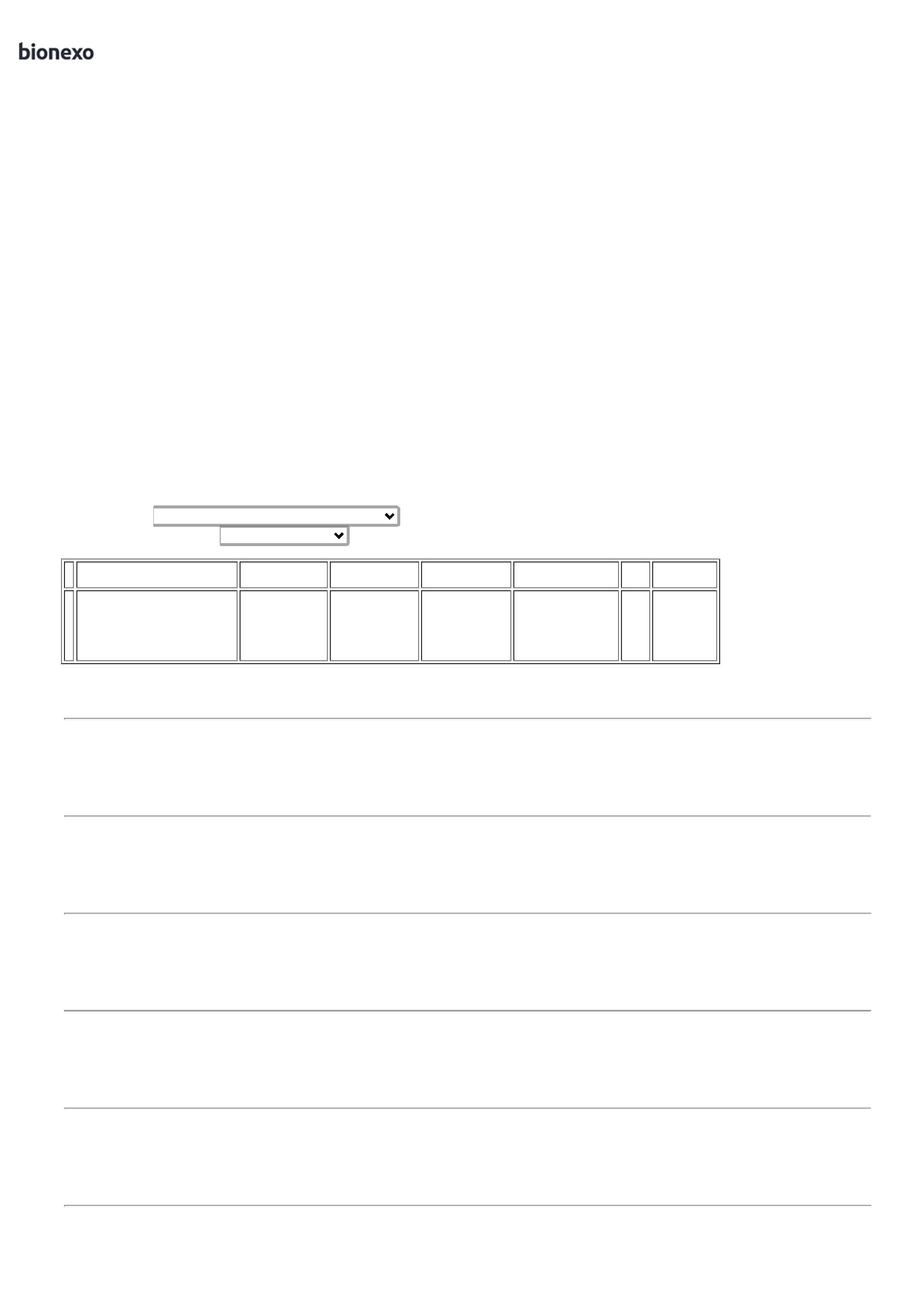 21/03/2024BionexoREFRIGERANTER410A - BOTIJADE 11,3 KGemail dehomologação.- Joce Nicelisnão atingefaturamentominimo.21/03/202409:53TotalParcial:R$441.01.011.444,0000Total de Itens da Cotação: 6Total de Itens Impressos: 6TotalGeral:R$11.444,0000Clique aqui para geração de relatório completo com quebra de páginahttps://bionexo.bionexo.com/jsp/RelatPDC/relat_adjudica.jsp2/2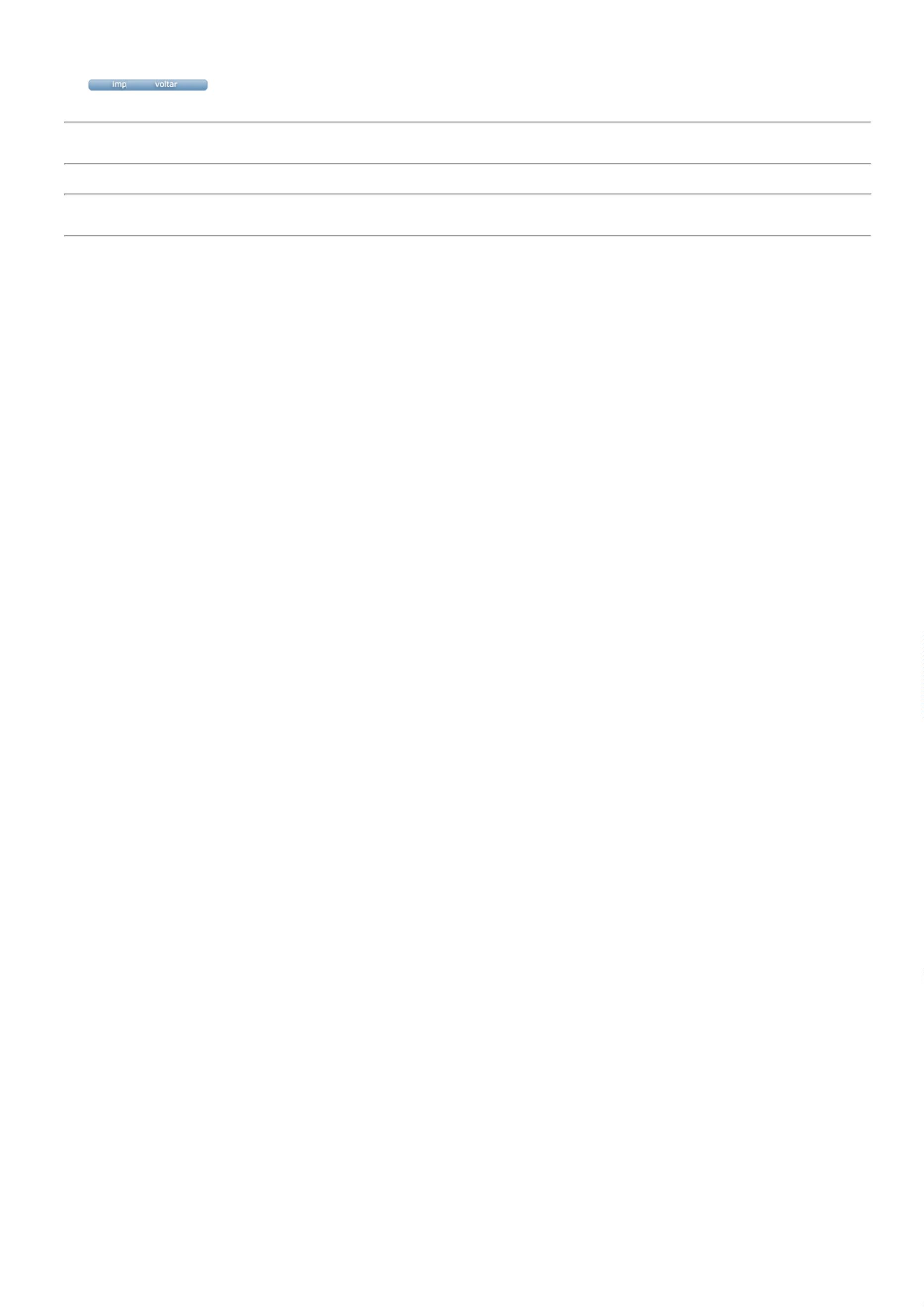 